Зарегистрировано в Минюсте России 11 июня 2014 г. N 32684МИНИСТЕРСТВО ОБРАЗОВАНИЯ И НАУКИ РОССИЙСКОЙ ФЕДЕРАЦИИПРИКАЗот 22 апреля 2014 г. N 394ОБ УТВЕРЖДЕНИИФЕДЕРАЛЬНОГО ГОСУДАРСТВЕННОГО ОБРАЗОВАТЕЛЬНОГО СТАНДАРТАСРЕДНЕГО ПРОФЕССИОНАЛЬНОГО ОБРАЗОВАНИЯ ПО СПЕЦИАЛЬНОСТИ25.02.05 УПРАВЛЕНИЕ ДВИЖЕНИЕМ ВОЗДУШНОГО ТРАНСПОРТАВ соответствии с подпунктом 5.2.41 Положения о Министерстве образования и науки Российской Федерации, утвержденного постановлением Правительства Российской Федерации от 3 июня 2013 г. N 466 (Собрание законодательства Российской Федерации, 2013, N 23, ст. 2923; N 33, ст. 4386; N 37, ст. 4702; 2014, N 2, ст. 126; N 6, ст. 582), пунктом 17 Правил разработки, утверждения федеральных государственных образовательных стандартов и внесения в них изменений, утвержденных постановлением Правительства Российской Федерации от 5 августа 2013 г. N 661 (Собрание законодательства Российской Федерации, 2013, N 33, ст. 4377), приказываю:1. Утвердить прилагаемый федеральный государственный образовательный стандарт среднего профессионального образования по специальности 25.02.05 Управление движением воздушного транспорта.2. Признать утратившим силу приказ Министерства образования и науки Российской Федерации от 19 ноября 2009 г. N 638 "Об утверждении и введении в действие федерального государственного образовательного стандарта среднего профессионального образования по специальности 161007 Управление движением воздушного транспорта" (зарегистрирован Министерством юстиции Российской Федерации 17 декабря 2009 г., регистрационный N 15681).3. Настоящий приказ вступает в силу с 1 сентября 2014 года.МинистрД.В.ЛИВАНОВПриложениеУтвержденприказом Министерства образованияи науки Российской Федерацииот 22 апреля 2014 г. N 394ФЕДЕРАЛЬНЫЙ ГОСУДАРСТВЕННЫЙ ОБРАЗОВАТЕЛЬНЫЙ СТАНДАРТСРЕДНЕГО ПРОФЕССИОНАЛЬНОГО ОБРАЗОВАНИЯ ПО СПЕЦИАЛЬНОСТИ25.02.05 УПРАВЛЕНИЕ ДВИЖЕНИЕМ ВОЗДУШНОГО ТРАНСПОРТАI. ОБЛАСТЬ ПРИМЕНЕНИЯ1.1. Настоящий федеральный государственный образовательный стандарт среднего профессионального образования представляет собой совокупность обязательных требований к среднему профессиональному образованию по специальности 25.02.05 Управление движением воздушного транспорта для профессиональной образовательной организации и образовательной организации высшего образования, которые имеют право на реализацию имеющих государственную аккредитацию программ подготовки специалистов среднего звена по данной специальности, на территории Российской Федерации (далее - образовательная организация).1.2. Право на реализацию программы подготовки специалистов среднего звена по специальности 25.02.05 Управление движением воздушного транспорта имеет образовательная организация при наличии соответствующей лицензии на осуществление образовательной деятельности.Возможна сетевая форма реализации программы подготовки специалистов среднего звена с использованием ресурсов нескольких образовательных организаций. В реализации программы подготовки специалистов среднего звена с использованием сетевой формы наряду с образовательными организациями также могут участвовать медицинские организации, организации культуры, физкультурно-спортивные и иные организации, обладающие ресурсами, необходимыми для осуществления обучения, проведения учебной и производственной практики и осуществления иных видов учебной деятельности, предусмотренных программой подготовки специалистов среднего звена.1.3. Образовательная деятельность при освоении образовательной программы или отдельных ее компонентов организуется в форме практической подготовки.(п. 1.3 введен Приказом Минпросвещения России от 13.07.2021 N 450)1.4. Воспитание обучающихся при освоении ими образовательной программы осуществляется на основе включаемых в образовательную программу рабочей программы воспитания и календарного плана воспитательной работы, разрабатываемых и утверждаемых с учетом включенных в примерную основную образовательную программу примерной рабочей программы воспитания и примерного календарного плана воспитательной работы.(п. 1.4 введен Приказом Минпросвещения России от 13.07.2021 N 450)II. ИСПОЛЬЗУЕМЫЕ СОКРАЩЕНИЯВ настоящем стандарте используются следующие сокращения:СПО - среднее профессиональное образование;ФГОС СПО - федеральный государственный образовательный стандарт среднего профессионального образования;ППССЗ - программа подготовки специалистов среднего звена;ОК - общая компетенция;ПК - профессиональная компетенция;ПМ - профессиональный модуль;МДК - междисциплинарный курс.III. ХАРАКТЕРИСТИКА ПОДГОТОВКИ ПО СПЕЦИАЛЬНОСТИ3.1. Получение СПО по ППССЗ допускается только в образовательной организации.3.2. Сроки получения СПО по специальности 25.02.05 Управление движением воздушного транспорта базовой подготовки в очной форме обучения и присваиваемая квалификация приводятся в Таблице 1.Таблица 1--------------------------------<1> Независимо от применяемых образовательных технологий.<2> Образовательные организации, осуществляющие подготовку специалистов среднего звена на базе основного общего образования, реализуют федеральный государственный образовательный стандарт среднего общего образования в пределах ППССЗ, в том числе с учетом получаемой специальности СПО.Сроки получения СПО по ППССЗ базовой подготовки независимо от применяемых образовательных технологий увеличиваются:а) для обучающихся по очно-заочной и заочной формам обучения:(в ред. Приказа Минобрнауки России от 09.04.2015 N 390)на базе среднего общего образования - не более чем на 1 год;на базе основного общего образования - не более чем на 1,5 года;б) для инвалидов и лиц с ограниченными возможностями здоровья - не более чем на 10 месяцев.IV. ХАРАКТЕРИСТИКА ПРОФЕССИОНАЛЬНОЙДЕЯТЕЛЬНОСТИ ВЫПУСКНИКОВ4.1. Область профессиональной деятельности выпускников: организация и обслуживание воздушного движения в авиационных организациях (компаниях) различных форм собственности.4.2. Объектами профессиональной деятельности выпускников являются:процессы обслуживания воздушного движения (далее - ВД) в организациях гражданской авиации;автоматизированные системы и технологии управления воздушным движением;планирующая, учетная, отчетная и техническая документация по обслуживанию ВД;комплекс организационных, технических и правовых мер, направленных на поддержание необходимого уровня безопасности полетов гражданской авиации;первичные трудовые коллективы.4.3. Диспетчер готовится к следующим видам деятельности:4.3.1. Организация и обслуживание движения воздушного транспорта гражданской авиации.4.3.2. Организация и управление работой диспетчерской смены.4.3.3. Обеспечение безопасности полетов гражданской авиации.V. ТРЕБОВАНИЯ К РЕЗУЛЬТАТАМ ОСВОЕНИЯ ПРОГРАММЫ ПОДГОТОВКИСПЕЦИАЛИСТОВ СРЕДНЕГО ЗВЕНА5.1. Диспетчер должен обладать общими компетенциями, включающими в себя способность:ОК 1. Понимать сущность и социальную значимость своей будущей профессии, проявлять к ней устойчивый интерес.ОК 2. Организовывать собственную деятельность, выбирать типовые методы и способы выполнения профессиональных задач, оценивать их эффективность и качество.ОК 3. Принимать решения в стандартных и нестандартных ситуациях и нести за них ответственность.ОК 4. Осуществлять поиск и использование информации, необходимой для эффективного выполнения профессиональных задач, профессионального и личностного развития.ОК 5. Использовать информационно-коммуникационные технологии в профессиональной деятельности.ОК 6. Работать в коллективе и команде, эффективно общаться с коллегами, руководством, потребителями.ОК 7. Брать на себя ответственность за работу членов команды (подчиненных), за результат выполнения заданий.ОК 8. Самостоятельно определять задачи профессионального и личностного развития, заниматься самообразованием, осознанно планировать повышение квалификации.ОК 9. Ориентироваться в условиях частой смены технологий в профессиональной деятельности.5.2. Диспетчер должен обладать профессиональными компетенциями, соответствующими видам деятельности:5.2.1. Организация и обслуживание движения воздушного транспорта гражданской авиации.ПК 1.1. Работать с нормативными документами, справочной литературой и другими источниками информации, регламентирующими организацию и обслуживание ВД.ПК 1.2. Осуществлять планирование, координирование использования воздушного пространства и контроль за его использованием.ПК 1.3. Анализировать метеорологическую обстановку в зоне ответственности и давать необходимые рекомендации экипажам воздушных судов.ПК 1.4. Своевременно выдавать управляющие команды и (или) информационные сообщения экипажам воздушных судов и другим взаимодействующим органам, в том числе и с использованием английского языка.ПК 1.5. Анализировать и контролировать динамическую воздушную обстановку и управлять ею при угрозе возникновения потенциально конфликтных ситуаций при полете воздушных судов.5.2.2. Организация и управление работой диспетчерской смены.ПК 2.1. Оперативно планировать и организовывать работу диспетчерской смены по обслуживанию движения воздушного транспорта в соответствующих зонах, районах, на маршрутах организации ВД.ПК 2.2. Принимать управленческие решения в соответствии с документами, регламентирующими процессы организации ВД.ПК 2.3. Применять компьютерные и телекоммуникационные средства и технологии для оптимизации управления работой диспетчерской смены.ПК 2.4. Обеспечивать безопасность труда на производственном участке и соблюдение технологической дисциплины.5.2.3. Обеспечение безопасности полетов гражданской авиации.ПК 3.1. Моделировать потенциально возможные варианты нестандартных ситуаций в организации ВД и наиболее эффективные методы их преодоления.ПК 3.2. Анализировать, обобщать и систематизировать организационные, технологические, методические и процедурные ошибки персонала организации ВД, влияющие на безопасность воздушного движения в зоне ответственности.ПК 3.3. Выявлять основные причинно-следственные связи между эффективностью, пропускной способностью и безопасностью системы организации ВД и ошибочными действиями диспетчера управления ВД.ПК 3.4. Разрабатывать предложения и принимать меры по минимизации влияния человеческого фактора на безопасность полетов.VI. ТРЕБОВАНИЯ К СТРУКТУРЕ ПРОГРАММЫ ПОДГОТОВКИСПЕЦИАЛИСТОВ СРЕДНЕГО ЗВЕНА6.1. ППССЗ предусматривает изучение следующих учебных циклов:общего гуманитарного и социально-экономического;математического и общего естественнонаучного;профессионального;и разделов:учебная практика;производственная практика (по профилю специальности);производственная практика (преддипломная);промежуточная аттестация;государственная итоговая аттестация.6.2. Обязательная часть ППССЗ по учебным циклам должна составлять около 70 процентов от общего объема времени, отведенного на их освоение. Вариативная часть (около 30 процентов) дает возможность расширения и (или) углубления подготовки, определяемой содержанием обязательной части, получения дополнительных компетенций, умений и знаний, необходимых для обеспечения конкурентоспособности выпускника в соответствии с запросами регионального рынка труда и возможностями продолжения образования. Дисциплины, междисциплинарные курсы и профессиональные модули вариативной части определяются образовательной организацией.Общий гуманитарный и социально-экономический, математический и общий естественнонаучный учебные циклы состоят из дисциплин.Профессиональный учебный цикл состоит из общепрофессиональных дисциплин и профессиональных модулей в соответствии с видами деятельности. В состав профессионального модуля входит один или несколько междисциплинарных курсов. При освоении обучающимися профессиональных модулей проводятся учебная и (или) производственная практика (по профилю специальности).6.3. Обязательная часть общего гуманитарного и социально-экономического учебного цикла ППССЗ базовой подготовки должна предусматривать изучение следующих обязательных дисциплин: "Основы философии", "История", "Иностранный язык", "Физическая культура".Обязательная часть профессионального учебного цикла ППССЗ базовой подготовки должна предусматривать изучение дисциплины "Безопасность жизнедеятельности". Объем часов на дисциплину "Безопасность жизнедеятельности" составляет 68 часов, из них на освоение основ военной службы - 48 часов.6.4. Образовательной организацией при определении структуры ППССЗ и трудоемкости ее освоения может применяться система зачетных единиц, при этом одна зачетная единица соответствует 36 академическим часам.Таблица 2Структура программы подготовки специалистов среднегозвена базовой подготовкиТаблица 3Срок получения СПО по ППССЗ базовой подготовки в очной форме обучения составляет 147 недель, в том числе:VII. ТРЕБОВАНИЯ К УСЛОВИЯМ РЕАЛИЗАЦИИ ПРОГРАММЫ ПОДГОТОВКИСПЕЦИАЛИСТОВ СРЕДНЕГО ЗВЕНА7.1. Образовательная организация самостоятельно разрабатывает и утверждает ППССЗ в соответствии с настоящим ФГОС СПО и с учетом соответствующей примерной ППССЗ.Перед началом разработки ППССЗ образовательная организация должна определить ее специфику с учетом направленности на удовлетворение потребностей рынка труда и работодателей, конкретизировать конечные результаты обучения в виде компетенций, умений и знаний, приобретаемого практического опыта.Конкретные виды деятельности, к которым готовится обучающийся, должны соответствовать присваиваемой квалификации, определять содержание образовательной программы, разрабатываемой образовательной организацией совместно с заинтересованными работодателями.При формировании ППССЗ образовательная организация:имеет право использовать объем времени, отведенный на вариативную часть учебных циклов ППССЗ, увеличивая при этом объем времени, отведенный на дисциплины и модули обязательной части, на практики, и (или) вводя новые дисциплины и модули в соответствии с потребностями работодателей и спецификой деятельности образовательной организации;(в ред. Приказа Минобрнауки России от 09.04.2015 N 390)обязана ежегодно обновлять ППССЗ с учетом запросов работодателей, особенностей развития региона, культуры, науки, экономики, техники, технологий и социальной сферы в рамках, установленных настоящим ФГОС СПО;обязана в рабочих учебных программах всех дисциплин и профессиональных модулей четко формулировать требования к результатам их освоения: компетенциям, приобретаемому практическому опыту, знаниям и умениям;обязана обеспечивать эффективную самостоятельную работу обучающихся в сочетании с совершенствованием управления ею со стороны преподавателей и мастеров производственного обучения;обязана обеспечить обучающимся возможность участвовать в формировании индивидуальной образовательной программы;обязана сформировать социокультурную среду, создавать условия, необходимые для всестороннего развития и социализации личности, сохранения здоровья обучающихся, способствовать развитию воспитательного компонента образовательного процесса, включая развитие студенческого самоуправления, участие обучающихся в работе творческих коллективов общественных организаций, спортивных и творческих клубах;должна предусматривать, в целях реализации компетентностного подхода, использование в образовательном процессе активных и интерактивных форм проведения занятий (компьютерных симуляций, деловых и ролевых игр, разбора конкретных ситуаций, психологических и иных тренингов, групповых дискуссий) в сочетании с внеаудиторной работой для формирования и развития общих и профессиональных компетенций обучающихся.7.2. При реализации ППССЗ обучающиеся имеют академические права и обязанности в соответствии с Федеральным законом от 29 декабря 2012 г. N 273-ФЗ "Об образовании в Российской Федерации" <1>.--------------------------------<1> Собрание законодательства Российской Федерации, 2012, N 53, ст. 7598; 2013, N 19, ст. 2326; N 23, ст. 2878; N 27, ст. 3462; N 30, ст. 4036; N 48, ст. 6165; 2014, N 6, ст. 562, ст. 566.7.3. Максимальный объем учебной нагрузки обучающегося составляет 54 академических часа в неделю, включая все виды аудиторной и внеаудиторной учебной нагрузки.7.4. Максимальный объем аудиторной учебной нагрузки в очной форме обучения составляет 36 академических часов в неделю.7.5. Максимальный объем аудиторной учебной нагрузки в очно-заочной форме обучения составляет 16 академических часов в неделю.7.5.1. Максимальный объем аудиторной учебной нагрузки в год в заочной форме обучения составляет 160 академических часов.(п. 7.5.1 введен Приказом Минобрнауки России от 09.04.2015 N 390)7.6. Общая продолжительность каникул в учебном году должна составлять 8 - 11 недель, в том числе не менее 2-х недель в зимний период.7.7. Выполнение курсового проекта (работы) рассматривается как вид учебной деятельности по дисциплине (дисциплинам) профессионального учебного цикла и (или) профессиональному модулю (модулям) профессионального учебного цикла и реализуется в пределах времени, отведенного на ее (их) изучение.7.8. Дисциплина "Физическая культура" предусматривает еженедельно 2 часа обязательных аудиторных занятий и 2 часа самостоятельной работы (за счет различных форм внеаудиторных занятий в спортивных клубах, секциях).7.9. Образовательная организация имеет право для подгрупп девушек использовать часть учебного времени дисциплины "Безопасность жизнедеятельности" (48 часов), отведенного на изучение основ военной службы, на освоение медицинских знаний.7.10. Получение СПО на базе основного общего образования осуществляется с одновременным получением среднего общего образования в пределах ППССЗ. В этом случае ППССЗ, реализуемая на базе основного общего образования, разрабатывается на основе требований соответствующих федеральных государственных образовательных стандартов среднего общего образования и СПО с учетом получаемой специальности СПО.Срок освоения ППССЗ в очной форме обучения для лиц, обучающихся на базе основного общего образования, увеличивается на 52 недели из расчета:7.11. Консультации для обучающихся по очной и очно-заочной формам обучения предусматриваются образовательной организацией из расчета 4 часа на одного обучающегося на каждый учебный год, в том числе в период реализации образовательной программы среднего общего образования для лиц, обучающихся на базе основного общего образования. Формы проведения консультаций (групповые, индивидуальные, письменные, устные) определяются образовательной организацией.7.12. В период обучения с юношами проводятся учебные сборы <1>.--------------------------------<1> Пункт 1 статьи 13 Федерального закона от 28 марта 1998 г. N 53-ФЗ "О воинской обязанности и военной службе" (Собрание законодательства Российской Федерации, 1998, N 13, ст. 1475; N 30, ст. 3613; 2000, N 33, ст. 3348; N 46, ст. 4537; 2001, N 7, ст. 620, ст. 621; N 30, ст. 3061; 2002, N 7, ст. 631; N 21, ст. 1919; N 26, ст. 2521; N 30, ст. 3029, ст. 3030, ст. 3033; 2003, N 1, ст. 1; N 8, ст. 709; N 27, ст. 2700; N 46, ст. 4437; 2004, N 8, ст. 600; N 17, ст. 1587; N 18, ст. 1687; N 25, ст. 2484; N 27, ст. 2711; N 35, ст. 3607; N 49, ст. 4848; 2005, N 10, ст. 763; N 14, ст. 1212; N 27, ст. 2716; N 29, ст. 2907; N 30, ст. 3110, ст. 3111; N 40, ст. 3987; N 43, ст. 4349; N 49, ст. 5127; 2006, N 1, ст. 10, ст. 22; N 11, ст. 1148; N 19, ст. 2062; N 28, ст. 2974, N 29, ст. 3121, ст. 3122, ст. 3123; N 41, ст. 4206; N 44, ст. 4534; N 50, ст. 5281; 2007, N 2, ст. 362; N 16, ст. 1830; N 31, ст. 4011; N 45, ст. 5418; N 49, ст. 6070, ст. 6074; N 50, ст. 6241; 2008, N 30, ст. 3616; N 49, ст. 5746; N 52, ст. 6235; 2009, N 7, ст. 769; N 18, ст. 2149; N 23, ст. 2765; N 26, ст. 3124; N 48, ст. 5735, ст. 5736; N 51, ст. 6149; N 52, ст. 6404; 2010, N 11, ст. 1167, ст. 1176, ст. 1177; N 31, ст. 4192; N 49, ст. 6415; 2011, N 1, ст. 16; N 27, ст. 3878; N 30, ст. 4589; N 48, ст. 6730; N 49, ст. 7021, ст. 7053, ст. 7054; N 50, ст. 7366; 2012, N 50, ст. 6954; N 53, ст. 7613; 2013, N 9, ст. 870; N 19, ст. 2329, ст. 2331; N 23, ст. 2869; N 27, ст. 3462, ст. 3477; N 48, ст. 6165).7.13. Практика является обязательным разделом ППССЗ. Она представляет собой вид учебной деятельности, направленной на формирование, закрепление, развитие практических навыков и компетенции в процессе выполнения определенных видов работ, связанных с будущей профессиональной деятельностью. При реализации ППССЗ предусматриваются следующие виды практик: учебная и производственная.Производственная практика состоит из двух этапов: практики по профилю специальности и преддипломной практики.Учебная практика и производственная практика (по профилю специальности) проводятся образовательной организацией при освоении обучающимися профессиональных компетенций в рамках профессиональных модулей и могут реализовываться как концентрированно в несколько периодов, так и рассредоточенно, чередуясь с теоретическими занятиями в рамках профессиональных модулей.Цели и задачи, программы и формы отчетности определяются образовательной организацией по каждому виду практики.Производственная практика должна проводиться в организациях, направление деятельности которых соответствует профилю подготовки обучающихся.Аттестация по итогам производственной практики проводится с учетом (или на основании) результатов, подтвержденных документами соответствующих организаций.7.14. Реализация ППССЗ должна обеспечиваться педагогическими кадрами, имеющими высшее образование, соответствующее профилю преподаваемой дисциплины (модуля). Опыт деятельности в организациях соответствующей профессиональной сферы является обязательным для преподавателей, отвечающих за освоение обучающимся профессионального учебного цикла. Преподаватели получают дополнительное профессиональное образование по программам повышения квалификации, в том числе в форме стажировки в профильных организациях не реже 1 раза в 3 года.7.15. ППССЗ должна обеспечиваться учебно-методической документацией по всем дисциплинам, междисциплинарным курсам и профессиональным модулям ППССЗ.Внеаудиторная работа должна сопровождаться методическим обеспечением и обоснованием расчета времени, затрачиваемого на ее выполнение.Реализация ППССЗ должна обеспечиваться доступом каждого обучающегося к базам данных и библиотечным фондам, формируемым по полному перечню дисциплин (модулей) ППССЗ. Во время самостоятельной подготовки обучающиеся должны быть обеспечены доступом к информационно-телекоммуникационной сети "Интернет" (далее - сеть Интернет).Каждый обучающийся должен быть обеспечен не менее чем одним учебным печатным и (или) электронным изданием по каждой дисциплине профессионального учебного цикла и одним учебно-методическим печатным и (или) электронным изданием по каждому междисциплинарному курсу (включая электронные базы периодических изданий).Библиотечный фонд должен быть укомплектован печатными и (или) электронными изданиями основной и дополнительной учебной литературы по дисциплинам всех учебных циклов, изданной за последние 5 лет.Библиотечный фонд, помимо учебной литературы, должен включать официальные, справочно-библиографические и периодические издания в расчете 1 - 2 экземпляра на каждые 100 обучающихся.Каждому обучающемуся должен быть обеспечен доступ к комплектам библиотечного фонда, состоящим не менее чем из 3 наименований российских журналов.Образовательная организация должна предоставить обучающимся возможность оперативного обмена информацией с российскими образовательными организациями, иными организациями и доступ к современным профессиональным базам данных и информационным ресурсам сети Интернет.7.16. Прием на обучение по ППССЗ за счет бюджетных ассигнований федерального бюджета, бюджетов субъектов Российской Федерации и местных бюджетов является общедоступным, если иное не предусмотрено частью 4 статьи 68 Федерального закона от 29 декабря 2012 г. N 273-ФЗ "Об образовании в Российской Федерации" <1>. Финансирование реализации ППССЗ должно осуществляться в объеме не ниже установленных государственных нормативных затрат на оказание государственной услуги в сфере образования для данного уровня.--------------------------------<1> Собрание законодательства Российской Федерации, 2012, N 53, ст. 7598; 2013, N 19, ст. 2326; N 23, ст. 2878; N 27, ст. 3462; N 30, ст. 4036; N 48, ст. 6165; 2014, N 6, ст. 562, ст. 566.7.17. Образовательная организация, реализующая ППССЗ, должна располагать материально-технической базой, обеспечивающей проведение всех видов лабораторных и практических занятий, дисциплинарной, междисциплинарной и модульной подготовки, учебной практики, предусмотренных учебным планом образовательной организации. Материально-техническая база должна соответствовать действующим санитарным и противопожарным нормам.Перечень кабинетов, лабораторий, мастерскихи других помещенийКабинеты:социально-экономических дисциплин;иностранного языка;математики;информатики;инженерной графики;технической механики;метрологии, стандартизации и сертификации;авиационных приборов и пилотажно-навигационных комплексов;аэропортов гражданской авиации;аэродинамики и конструкции воздушных судов;экономики и менеджмента;авиационной метеорологии;воздушной навигации;человеческого фактора и безопасности полетов;организации обслуживания воздушного движения;технологии обслуживания воздушного движения.Лаборатории:электротехники и электроники;экологии и безопасности жизнедеятельности;технических средств обучения.Полигоны:радиотехнический.Тренажеры, тренажерные комплексы:диспетчерский тренажер.Спортивный комплекс:спортивный зал;абзацы тридцатый - тридцать первый утратили силу. - Приказ Минпросвещения России от 13.07.2021 N 450.Залы:библиотека, читальный зал с выходом в сеть Интернет;актовый зал.Реализация ППССЗ должна обеспечивать:выполнение обучающимися лабораторных и практических занятий, включая как обязательный компонент практические задания с использованием персональных компьютеров;освоение обучающимися профессиональных модулей в условиях созданной соответствующей образовательной среды в образовательной организации или в организациях в зависимости от специфики вида деятельности.При использовании электронных изданий образовательная организация должна обеспечить каждого обучающегося рабочим местом в компьютерном классе в соответствии с объемом изучаемых дисциплин.Образовательная организация должна быть обеспечена необходимым комплектом лицензионного программного обеспечения.7.18. Реализация ППССЗ осуществляется образовательной организацией на государственном языке Российской Федерации.Реализация ППССЗ образовательной организацией, расположенной на территории республики Российской Федерации, может осуществляться на государственном языке республики Российской Федерации в соответствии с законодательством республик Российской Федерации. Реализация ППССЗ образовательной организацией на государственном языке республики Российской Федерации не должна осуществляться в ущерб государственному языку Российской Федерации.VIII. ОЦЕНКА КАЧЕСТВА ОСВОЕНИЯ ПРОГРАММЫ ПОДГОТОВКИСПЕЦИАЛИСТОВ СРЕДНЕГО ЗВЕНА8.1. Оценка качества освоения ППССЗ должна включать текущий контроль успеваемости, промежуточную и государственную итоговую аттестации обучающихся.8.2. Конкретные формы и процедуры текущего контроля успеваемости, промежуточной аттестации по каждой дисциплине и профессиональному модулю разрабатываются образовательной организацией самостоятельно и доводятся до сведения обучающихся в течение первых двух месяцев от начала обучения.8.3. Для аттестации обучающихся на соответствие их персональных достижений поэтапным требованиям соответствующей ППССЗ (текущий контроль успеваемости и промежуточная аттестация) создаются фонды оценочных средств, позволяющие оценить умения, знания, практический опыт и освоенные компетенции.Фонды оценочных средств для промежуточной аттестации по дисциплинам и междисциплинарным курсам в составе профессиональных модулей разрабатываются и утверждаются образовательной организацией самостоятельно, а для промежуточной аттестации по профессиональным модулям и для государственной итоговой аттестации - разрабатываются и утверждаются образовательной организацией после предварительного положительного заключения работодателей.Для промежуточной аттестации обучающихся по дисциплинам (междисциплинарным курсам) кроме преподавателей конкретной дисциплины (междисциплинарного курса) в качестве внешних экспертов должны активно привлекаться преподаватели смежных дисциплин (курсов). Для максимального приближения программ промежуточной аттестации обучающихся по профессиональным модулям к условиям их будущей профессиональной деятельности образовательной организацией в качестве внештатных экспертов должны активно привлекаться работодатели.8.4. Оценка качества подготовки обучающихся и выпускников осуществляется в двух основных направлениях:оценка уровня освоения дисциплин;оценка компетенций обучающихся.Для юношей предусматривается оценка результатов освоения основ военной службы.8.5. К государственной итоговой аттестации допускается обучающийся, не имеющий академической задолженности и в полном объеме выполнивший учебный план или индивидуальный учебный план, если иное не установлено порядком проведения государственной итоговой аттестации по соответствующим образовательным программам <1>.--------------------------------<1> Часть 6 статьи 59 Федерального закона от 29 декабря 2012 г. N 273-ФЗ "Об образовании в Российской Федерации" (Собрание законодательства Российской Федерации, 2012, N 53, ст. 7598; 2013, N 19, ст. 2326; N 23, ст. 2878; N 27, ст. 3462; N 30, ст. 4036; N 48, ст. 6165; 2014, N 6, ст. 562, ст. 566).8.6. Государственная итоговая аттестация включает подготовку и защиту выпускной квалификационной работы (дипломная работа, дипломный проект). Обязательное требование - соответствие тематики выпускной квалификационной работы содержанию одного или нескольких профессиональных модулей.Государственный экзамен вводится по усмотрению образовательной организации.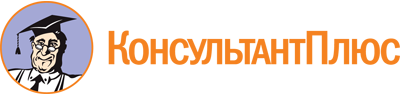 Приказ Минобрнауки России от 22.04.2014 N 394
(ред. от 13.07.2021)
"Об утверждении федерального государственного образовательного стандарта среднего профессионального образования по специальности 25.02.05 Управление движением воздушного транспорта"
(Зарегистрировано в Минюсте России 11.06.2014 N 32684)Документ предоставлен КонсультантПлюс

www.consultant.ru

Дата сохранения: 16.12.2022
 Список изменяющих документов(в ред. Приказа Минобрнауки России от 09.04.2015 N 390,Приказа Минпросвещения России от 13.07.2021 N 450)Список изменяющих документов(в ред. Приказа Минобрнауки России от 09.04.2015 N 390,Приказа Минпросвещения России от 13.07.2021 N 450)Уровень образования, необходимый для приема на обучение по ППССЗНаименование квалификации базовой подготовкиСрок получения СПО по ППССЗ базовой подготовки в очной форме обучения <1>среднее общее образованиеДиспетчер2 года 10 месяцевосновное общее образованиеДиспетчер3 года 10 месяцев <2>ИндексНаименование учебных циклов, разделов, модулей, требования к знаниям, умениям, практическому опытуВсего максимальной учебной нагрузки обучающегося (час./нед.)В том числе часов обязательных учебных занятийИндекс и наименование дисциплин, междисциплинарных курсов (МДК)Коды формируемых компетенцийОбязательная часть учебных циклов ППССЗ35642376ОГСЭ.00Общий гуманитарный и социально-экономический учебный цикл714476В результате изучения обязательной части учебного цикла обучающийся должен:уметь:ориентироваться в наиболее общих философских проблемах бытия, познания, ценностей, свободы и смысла жизни как основах формирования культуры гражданина и будущего специалиста;знать:основные категории и понятия философии;роль философии в жизни человека и общества;основы философского учения о бытии;сущность процесса познания;основы научной, философской и религиозной картин мира;об условиях формирования личности, свободе и ответственности за сохранение жизни, культуры, окружающей среды;о социальных и этических проблемах, связанных с развитием и использованием достижений науки, техники и технологий48ОГСЭ.01. Основы философииОК 1 - 9ПК 1.4, 1.5, 2.2, 3.3уметь:ориентироваться в современной экономической, политической и культурной ситуации в России и мире;выявлять взаимосвязь российских, региональных, мировых социально-экономических, политических и культурных проблем;знать:основные направления развития ключевых регионов мира на рубеже веков (XX и XXI вв.);сущность и причины локальных, региональных, межгосударственных конфликтов в конце XX - начале XXI вв.;основные процессы (интеграционные, поликультурные, миграционные и иные) политического и экономического развития ведущих государств и регионов мира;назначение ООН, НАТО, ЕС и других организаций и основные направления их деятельности;о роли науки, культуры и религии в сохранении и укреплении национальных и государственных традиций;содержание и назначение важнейших правовых и законодательных актов мирового и регионального значения48ОГСЭ.02. ИсторияОК 1 - 9ПК 1.4, 1.5, 2.2, 3.3уметь:общаться (устно и письменно) на иностранном языке на профессиональные и повседневные темы;переводить (со словарем) иностранные тексты профессиональной направленности;самостоятельно совершенствовать устную и письменную речь, пополнять словарный запас;знать:лексический (1200-1400 лексических единиц) и грамматический минимум, необходимый для чтения и перевода (со словарем) иностранных текстов профессиональной направленности190ОГСЭ.03. Иностранный языкОК 1 - 9ПК 1.4, 1.5, 2.2, 3.3уметь:использовать физкультурно-оздоровительную деятельность для укрепления здоровья, достижения жизненных и профессиональных целей;знать:о роли физической культуры в общекультурном, профессиональном и социальном развитии человека;основы здорового образа жизни380190ОГСЭ.04. Физическая культураОК 2, 3, 6ПК 1.4, 1.5, 2.2, 3.3ЕН.00Математический и общий естественнонаучный учебный цикл150100В результате изучения обязательной части учебного цикла обучающийся должен:уметь:решать прикладные задачи в области профессиональной деятельности;знать:значение математики в профессиональной деятельности и при освоении ППССЗ;основные математические методы решения прикладных задач в области профессиональной деятельности;основные понятия и методы математического анализа, дискретной математики, линейной алгебры, теории комплексных чисел, теории вероятностей и математической статистики;основы интегрального и дифференциального исчисленияЕН.01. МатематикаОК 2, 4, 5ПК 1.3, 1.4, 2.3, 2.4, 3.1уметь:применять информационные технологии в профессиональной деятельности;знать:способы автоматизированной обработки информации;сетевые технологии обработки и передачи информацииЕН.02. ИнформатикаОК 2, 4, 5ПК 1.3, 1.4, 2.3, 2.4, 3.1П.00Профессиональный учебный цикл27001800ОП.00Общепрофессиональные дисциплины1248832В результате изучения обязательной части профессионального учебного цикла обучающийся по общепрофессиональным дисциплинам должен:уметь:использовать основные законы и принципы теоретической электротехники и электронной техники в профессиональной деятельности;читать принципиальные, электрические и монтажные схемы;рассчитывать параметры электрических, магнитных цепей;пользоваться электроизмерительными приборами и приспособлениями;подбирать устройства электронной техники, электрические приборы и оборудование с определенными параметрами и характеристиками;собирать электрические схемы;знать:способы получения, передачи и использования электрической энергии;электротехническую терминологию;основные законы электротехники;характеристики и параметры электрических и магнитных полей;свойства проводников, полупроводников, электроизоляционных, магнитных материалов;основы теории электрических машин, принцип работы типовых электрических устройств;методы расчета и измерения основных параметров электрических, магнитных цепей;принципы действия, устройство, основные характеристики электротехнических и электронных устройств и приборов;принципы выбора электрических и электронных устройств и приборов, составления электрических и электронных цепей;правила эксплуатации электрооборудованияОП.01. Электротехника и электронная техникаОК 1 - 5, 8ПК 1.1 - 1.5, 2.1, 2.2, 2.4, 3.4уметь:использовать возможности авиационных приборов и пилотажно-навигационных комплексов для решения задач обеспечения безопасности полетов;знать:назначение, устройство и принципы действия авиационных приборов и измерительных систем на воздушных судах (приборы и комплексы для измерения высоты и скорости полета, определения положения воздушного судна (далее - ВС) относительно плоскости горизонта, для измерения курса);системы для определения места ВС, инерциальные системы;системы автоматического управления ВСОП.02. Авиаприборы и пилотажные навигационные комплексыОК 1 - 5, 8ПК 1.1 - 1.5, 2.1, 2.2, 2.4, 3.4уметь:использовать летные полосы, рулежные дорожки,места стоянок, а также элементы светотехнического и радиотехнического оборудования для решения задач организации ВД в районе аэродрома;знать:общие сведения об аэропортах, основные части аэропорта и их назначение, классификацию аэропортов и аэродромов;общие принципы планировки аэропортов, планировку летных полос, рулежных дорожек, перронов, мест стоянок и площадок спецназначения;размеры, ветровой режим, маркировку, требования к состоянию летных полос аэродромов;аэродромные покрытия, сезонную эксплуатацию, размещение оборудования радиотехнических средств;размещение, виды огней, назначение, цвет, режимы использования светосигнального оборудования;аэродромные световые указатели (знаки)ОП.03. Аэродромы и аэропортыОК 1 - 5, 8ПК 1.1 - 1.5, 2.1, 2.2, 2.4, 3.4уметь:определять статические и динамические нагрузки на элементы конструкций воздушных судов;знать:основы аэродинамики самолета и вертолета, центровку, этапы полета самолета и вертолета;летно-технические характеристики ВС гражданской авиации, основные конструкции ВС гражданской авиации (планер, системы управления, энергетические системы, топливные системы);классификацию авиадвигателей и принципы работы, компоновку различных типов ВС, системы защиты ВС (противопожарная, противообледенительная);ОП.03. Основы аэродинамики и летно-технические характеристики ВСОК 1 - 5, 8ПК 1.1 - 1.5, 2.1, 2.2, 2.4, 3.4уметь:проводить радиообмен с экипажами иностранных воздушных судов и понимать его на уровне, не ниже четвертого (рабочего) уровня шкалы оценки языковых знаний Международной организации гражданской авиации;звать:профессиональную лексику, методы развития умений и навыков общения на английском языке (диалог, беседа, собеседование, сообщение, доклад и так далее);разговорные и специальные темы;правила ведения радиотелефонной связи;правила радиообменаОП.05. Профессионально ориентированный авиационный английский языкОК 1 - 5, 8ПК 1.1 - 1.5, 2.1, 2.2, 2.4, 3.4уметь:организовывать и проводить мероприятия по защите работающих и населения от негативных воздействий чрезвычайных ситуаций;предпринимать профилактические меры для снижения уровня опасностей различного вида и их последствий в профессиональной деятельности и быту;использовать средства индивидуальной и коллективной защиты от оружия массового поражения;применять первичные средства пожаротушения;ориентироваться в перечне военно-учетных специальностей и самостоятельно определять среди них родственные полученной специальности;применять профессиональные знания в ходе исполнения обязанностей военной службы на воинских должностях в соответствии с полученной специальностью;владеть способами бесконфликтного общения и саморегуляции в повседневной деятельности и экстремальных условиях военной службы;оказывать первую помощь пострадавшим;знать:принципы обеспечения устойчивости объектов экономики, прогнозирования развития событий и оценки последствий при техногенных чрезвычайных ситуациях и стихийных явлениях, в том числе в условиях противодействия терроризму как серьезной угрозе национальной безопасности России;основные виды потенциальных опасностей и их последствия в профессиональной деятельности и быту, принципы снижения вероятности их реализации;основы военной службы и обороны государства;задачи и основные мероприятия гражданской обороны;способы защиты населения от оружия массового поражения;меры пожарной безопасности и правила безопасного поведения при пожарах;организацию и порядок призыва граждан на военную службу и поступления на нее в добровольном порядке;основные виды вооружения, военной техники и специального снаряжения, состоящих на вооружении (оснащении) воинских подразделений, в которых имеются военно-учетные специальности, родственные специальностям СПО;область применения получаемых профессиональных знаний при исполнении обязанностей военной службы;порядок и правила оказания первой помощи пострадавшим68ОП.06. Безопасность жизнедеятельностиОК 1 - 9ПК 1.1 - 1.5, 2.1 - 2.4, 3.1 - 3.4ПМ.00Профессиональные модули1452968ПМ.01Организация и обслуживание движения воздушного транспорта гражданской авиацииВ результате изучения профессионального модуля обучающийся должен:иметь практический опыт:организации и обслуживании движения воздушного транспорта гражданской авиации;уметь:анализировать нормативные документы, справочно-информационные и другие материалы по организации воздушного пространства (далее - ВП), организации использования ВП и обслуживанию ВД;принимать эффективные решения в соответствии с нормативными требованиями, регламентирующими организацию и обслуживание ВД;осуществлять суточное и текущее планирование движения воздушных судов;организовывать потоки ВД на воздушных трассах, местных воздушных линиях, установленных маршрутах и в районах авиационных работ;оформлять необходимую планирующую документацию, составлять телеграммы о ВД;проводить сбор, обработку и анализ метеорологической обстановки в зоне ответственности;давать необходимую информацию о метеорологической обстановке и соответствующие рекомендации экипажам ВС;регистрировать метеорологическую и воздушную обстановку с использованием вспомогательных средств;анализировать и контролировать динамическую воздушную обстановку;своевременно выдавать управляющие команды и/или информационные сообщения экипажам ВС и другим взаимодействующим органам;выполнять все необходимые технологические операции, связанные с процессами организации ВД;вести диспетчерскую, учетную и отчетную документацию в соответствии с действующими нормативными документами;использовать элементы светотехнического и радиотехнического оборудования аэродромов для решения задач организации ВД в районе аэродрома;прогнозировать развитие динамической воздушной обстановки и рационально управлять движением при угрозе возникновения потенциально конфликтных ситуаций при полете ВС;принимать эффективные решения в сложных ситуациях в процессе организации ВД;осуществлять радиотелефонную связь на английском языке при обслуживании международных полетов в контролируемом воздушном пространстве;знать:основные руководящие и нормативные документы, определяющие организацию ВП, организацию использования ВП и обслуживание ВД в Российской Федерации, их структуру и сферу действия;принципы, виды, методы, правила и процедуры планирования воздушного движения;основы метеорологии, организацию и порядок проведения метеонаблюдений в аэропортах;теоретические основы воздушной навигации, характеристики и способы использования навигационных средств в полете;основные элементы аэродрома, их оборудование и эксплуатацию;основные радиотехнические системы обеспечения полетов, их назначение, возможности и порядок использования на различных этапах полетов ВС;правила полетов и организацию работы диспетчеров различных зон и районов организации ВД;систему минимумов для взлета и посадки воздушных судов и порядок обеспечения полетов;порядок и правила самолетовождения при выполнении полета по маршруту и в районе аэродрома;технологию работы диспетчеров службы движения, правила и фразеологию радиообмена;технологию организации ВД в особых условиях и при возникновении особых случаев в полете;организацию международных полетов;правила и фразеологию ведения радиотелефонной связи на английском языке при обслуживании международных полетов в контролируемом воздушном пространствеМДК.01.01. Авиационная метеорология и метеорологическое обеспечение полетовОК 1 - 5, 7ПК 1.1 - 1.5ПМ.01Организация и обслуживание движения воздушного транспорта гражданской авиацииВ результате изучения профессионального модуля обучающийся должен:иметь практический опыт:организации и обслуживании движения воздушного транспорта гражданской авиации;уметь:анализировать нормативные документы, справочно-информационные и другие материалы по организации воздушного пространства (далее - ВП), организации использования ВП и обслуживанию ВД;принимать эффективные решения в соответствии с нормативными требованиями, регламентирующими организацию и обслуживание ВД;осуществлять суточное и текущее планирование движения воздушных судов;организовывать потоки ВД на воздушных трассах, местных воздушных линиях, установленных маршрутах и в районах авиационных работ;оформлять необходимую планирующую документацию, составлять телеграммы о ВД;проводить сбор, обработку и анализ метеорологической обстановки в зоне ответственности;давать необходимую информацию о метеорологической обстановке и соответствующие рекомендации экипажам ВС;регистрировать метеорологическую и воздушную обстановку с использованием вспомогательных средств;анализировать и контролировать динамическую воздушную обстановку;своевременно выдавать управляющие команды и/или информационные сообщения экипажам ВС и другим взаимодействующим органам;выполнять все необходимые технологические операции, связанные с процессами организации ВД;вести диспетчерскую, учетную и отчетную документацию в соответствии с действующими нормативными документами;использовать элементы светотехнического и радиотехнического оборудования аэродромов для решения задач организации ВД в районе аэродрома;прогнозировать развитие динамической воздушной обстановки и рационально управлять движением при угрозе возникновения потенциально конфликтных ситуаций при полете ВС;принимать эффективные решения в сложных ситуациях в процессе организации ВД;осуществлять радиотелефонную связь на английском языке при обслуживании международных полетов в контролируемом воздушном пространстве;знать:основные руководящие и нормативные документы, определяющие организацию ВП, организацию использования ВП и обслуживание ВД в Российской Федерации, их структуру и сферу действия;принципы, виды, методы, правила и процедуры планирования воздушного движения;основы метеорологии, организацию и порядок проведения метеонаблюдений в аэропортах;теоретические основы воздушной навигации, характеристики и способы использования навигационных средств в полете;основные элементы аэродрома, их оборудование и эксплуатацию;основные радиотехнические системы обеспечения полетов, их назначение, возможности и порядок использования на различных этапах полетов ВС;правила полетов и организацию работы диспетчеров различных зон и районов организации ВД;систему минимумов для взлета и посадки воздушных судов и порядок обеспечения полетов;порядок и правила самолетовождения при выполнении полета по маршруту и в районе аэродрома;технологию работы диспетчеров службы движения, правила и фразеологию радиообмена;технологию организации ВД в особых условиях и при возникновении особых случаев в полете;организацию международных полетов;правила и фразеологию ведения радиотелефонной связи на английском языке при обслуживании международных полетов в контролируемом воздушном пространствеМДК.01.02. Воздушная навигация и аэронавигационное обеспечение полетовОК 1 - 5, 7ПК 1.1 - 1.5ПМ.01Организация и обслуживание движения воздушного транспорта гражданской авиацииВ результате изучения профессионального модуля обучающийся должен:иметь практический опыт:организации и обслуживании движения воздушного транспорта гражданской авиации;уметь:анализировать нормативные документы, справочно-информационные и другие материалы по организации воздушного пространства (далее - ВП), организации использования ВП и обслуживанию ВД;принимать эффективные решения в соответствии с нормативными требованиями, регламентирующими организацию и обслуживание ВД;осуществлять суточное и текущее планирование движения воздушных судов;организовывать потоки ВД на воздушных трассах, местных воздушных линиях, установленных маршрутах и в районах авиационных работ;оформлять необходимую планирующую документацию, составлять телеграммы о ВД;проводить сбор, обработку и анализ метеорологической обстановки в зоне ответственности;давать необходимую информацию о метеорологической обстановке и соответствующие рекомендации экипажам ВС;регистрировать метеорологическую и воздушную обстановку с использованием вспомогательных средств;анализировать и контролировать динамическую воздушную обстановку;своевременно выдавать управляющие команды и/или информационные сообщения экипажам ВС и другим взаимодействующим органам;выполнять все необходимые технологические операции, связанные с процессами организации ВД;вести диспетчерскую, учетную и отчетную документацию в соответствии с действующими нормативными документами;использовать элементы светотехнического и радиотехнического оборудования аэродромов для решения задач организации ВД в районе аэродрома;прогнозировать развитие динамической воздушной обстановки и рационально управлять движением при угрозе возникновения потенциально конфликтных ситуаций при полете ВС;принимать эффективные решения в сложных ситуациях в процессе организации ВД;осуществлять радиотелефонную связь на английском языке при обслуживании международных полетов в контролируемом воздушном пространстве;знать:основные руководящие и нормативные документы, определяющие организацию ВП, организацию использования ВП и обслуживание ВД в Российской Федерации, их структуру и сферу действия;принципы, виды, методы, правила и процедуры планирования воздушного движения;основы метеорологии, организацию и порядок проведения метеонаблюдений в аэропортах;теоретические основы воздушной навигации, характеристики и способы использования навигационных средств в полете;основные элементы аэродрома, их оборудование и эксплуатацию;основные радиотехнические системы обеспечения полетов, их назначение, возможности и порядок использования на различных этапах полетов ВС;правила полетов и организацию работы диспетчеров различных зон и районов организации ВД;систему минимумов для взлета и посадки воздушных судов и порядок обеспечения полетов;порядок и правила самолетовождения при выполнении полета по маршруту и в районе аэродрома;технологию работы диспетчеров службы движения, правила и фразеологию радиообмена;технологию организации ВД в особых условиях и при возникновении особых случаев в полете;организацию международных полетов;правила и фразеологию ведения радиотелефонной связи на английском языке при обслуживании международных полетов в контролируемом воздушном пространствеМДК.01.03. Радиотехнические средства обеспечения полетовОК 1 - 5, 7ПК 1.1 - 1.5ПМ.01Организация и обслуживание движения воздушного транспорта гражданской авиацииВ результате изучения профессионального модуля обучающийся должен:иметь практический опыт:организации и обслуживании движения воздушного транспорта гражданской авиации;уметь:анализировать нормативные документы, справочно-информационные и другие материалы по организации воздушного пространства (далее - ВП), организации использования ВП и обслуживанию ВД;принимать эффективные решения в соответствии с нормативными требованиями, регламентирующими организацию и обслуживание ВД;осуществлять суточное и текущее планирование движения воздушных судов;организовывать потоки ВД на воздушных трассах, местных воздушных линиях, установленных маршрутах и в районах авиационных работ;оформлять необходимую планирующую документацию, составлять телеграммы о ВД;проводить сбор, обработку и анализ метеорологической обстановки в зоне ответственности;давать необходимую информацию о метеорологической обстановке и соответствующие рекомендации экипажам ВС;регистрировать метеорологическую и воздушную обстановку с использованием вспомогательных средств;анализировать и контролировать динамическую воздушную обстановку;своевременно выдавать управляющие команды и/или информационные сообщения экипажам ВС и другим взаимодействующим органам;выполнять все необходимые технологические операции, связанные с процессами организации ВД;вести диспетчерскую, учетную и отчетную документацию в соответствии с действующими нормативными документами;использовать элементы светотехнического и радиотехнического оборудования аэродромов для решения задач организации ВД в районе аэродрома;прогнозировать развитие динамической воздушной обстановки и рационально управлять движением при угрозе возникновения потенциально конфликтных ситуаций при полете ВС;принимать эффективные решения в сложных ситуациях в процессе организации ВД;осуществлять радиотелефонную связь на английском языке при обслуживании международных полетов в контролируемом воздушном пространстве;знать:основные руководящие и нормативные документы, определяющие организацию ВП, организацию использования ВП и обслуживание ВД в Российской Федерации, их структуру и сферу действия;принципы, виды, методы, правила и процедуры планирования воздушного движения;основы метеорологии, организацию и порядок проведения метеонаблюдений в аэропортах;теоретические основы воздушной навигации, характеристики и способы использования навигационных средств в полете;основные элементы аэродрома, их оборудование и эксплуатацию;основные радиотехнические системы обеспечения полетов, их назначение, возможности и порядок использования на различных этапах полетов ВС;правила полетов и организацию работы диспетчеров различных зон и районов организации ВД;систему минимумов для взлета и посадки воздушных судов и порядок обеспечения полетов;порядок и правила самолетовождения при выполнении полета по маршруту и в районе аэродрома;технологию работы диспетчеров службы движения, правила и фразеологию радиообмена;технологию организации ВД в особых условиях и при возникновении особых случаев в полете;организацию международных полетов;правила и фразеологию ведения радиотелефонной связи на английском языке при обслуживании международных полетов в контролируемом воздушном пространствеМДК.01.04. Технология обслуживания воздушного движенияОК 1 - 5, 7ПК 1.1 - 1.5ПМ.01Организация и обслуживание движения воздушного транспорта гражданской авиацииВ результате изучения профессионального модуля обучающийся должен:иметь практический опыт:организации и обслуживании движения воздушного транспорта гражданской авиации;уметь:анализировать нормативные документы, справочно-информационные и другие материалы по организации воздушного пространства (далее - ВП), организации использования ВП и обслуживанию ВД;принимать эффективные решения в соответствии с нормативными требованиями, регламентирующими организацию и обслуживание ВД;осуществлять суточное и текущее планирование движения воздушных судов;организовывать потоки ВД на воздушных трассах, местных воздушных линиях, установленных маршрутах и в районах авиационных работ;оформлять необходимую планирующую документацию, составлять телеграммы о ВД;проводить сбор, обработку и анализ метеорологической обстановки в зоне ответственности;давать необходимую информацию о метеорологической обстановке и соответствующие рекомендации экипажам ВС;регистрировать метеорологическую и воздушную обстановку с использованием вспомогательных средств;анализировать и контролировать динамическую воздушную обстановку;своевременно выдавать управляющие команды и/или информационные сообщения экипажам ВС и другим взаимодействующим органам;выполнять все необходимые технологические операции, связанные с процессами организации ВД;вести диспетчерскую, учетную и отчетную документацию в соответствии с действующими нормативными документами;использовать элементы светотехнического и радиотехнического оборудования аэродромов для решения задач организации ВД в районе аэродрома;прогнозировать развитие динамической воздушной обстановки и рационально управлять движением при угрозе возникновения потенциально конфликтных ситуаций при полете ВС;принимать эффективные решения в сложных ситуациях в процессе организации ВД;осуществлять радиотелефонную связь на английском языке при обслуживании международных полетов в контролируемом воздушном пространстве;знать:основные руководящие и нормативные документы, определяющие организацию ВП, организацию использования ВП и обслуживание ВД в Российской Федерации, их структуру и сферу действия;принципы, виды, методы, правила и процедуры планирования воздушного движения;основы метеорологии, организацию и порядок проведения метеонаблюдений в аэропортах;теоретические основы воздушной навигации, характеристики и способы использования навигационных средств в полете;основные элементы аэродрома, их оборудование и эксплуатацию;основные радиотехнические системы обеспечения полетов, их назначение, возможности и порядок использования на различных этапах полетов ВС;правила полетов и организацию работы диспетчеров различных зон и районов организации ВД;систему минимумов для взлета и посадки воздушных судов и порядок обеспечения полетов;порядок и правила самолетовождения при выполнении полета по маршруту и в районе аэродрома;технологию работы диспетчеров службы движения, правила и фразеологию радиообмена;технологию организации ВД в особых условиях и при возникновении особых случаев в полете;организацию международных полетов;правила и фразеологию ведения радиотелефонной связи на английском языке при обслуживании международных полетов в контролируемом воздушном пространствеОК 1 - 5, 7ПК 1.1 - 1.5ПМ.02Организация и управление работой диспетчерской сменыВ результате изучения профессионального модуля обучающийся должен:иметь практический опыт:планирования и организации работы сменыдиспетчеров по обслуживанию воздушного движения;уметь:проектировать последовательность и содержание необходимых к выполнению операций по планированию и обслуживанию воздушного движения (далее - ОВД);осуществлять суточное и текущее планирование движения ВС, оформлять отчетную документацию;рассчитывать необходимые показатели при обосновании принятия решений;эффективно управлять рабочими нагрузками и ресурсами диспетчерской смены в различных условиях воздушной обстановки;выполнять все необходимые технологические операции, связанные с процессами управления диспетчерской сменой;применять основные принципы системы менеджмента качества для повышения экономической эффективности ОВД;рассчитывать по принятой методике основные технико-экономические показатели деятельности авиаорганизации;проводить сбор, обработку, накопление и систематизацию технической, технологической, экономической и других видов информации для реализации управленческих решений;применять информационные технологии при управлении диспетчерской сменой;проводить анализ травмоопасных и вредных факторов в сфере профессиональной деятельности, эффективно использовать экобиозащитную и противопожарную технику;знать:руководящие и нормативные документы, определяющие особенности работы диспетчерской смены по организации и обслуживанию ВД, их структуру и сферу действий;организацию работы диспетчерских пунктов по организации ВД в различных районах управления;технологию работы диспетчеров службы движения на рабочих местах;методы обеспечения пропускной способности, регулярности и экономичности ВД, организацию работы смен службы движения, ее контроль и анализ;информационные технологии в сфере управления производством;особенности менеджмента в области профессиональной деятельности и принципы делового общения в коллективе;материально-технические, трудовые, финансовые ресурсы авиаорганизации, показатели их эффективного использования, механизмы ценообразования на услугу, формы оплаты труда в современных условияхМДК.02.01. Обеспечение эффективности и безопасности обслуживания воздушного движенияОК 1 - 9ПК 2.1 - 2.4ПМ.02Организация и управление работой диспетчерской сменыВ результате изучения профессионального модуля обучающийся должен:иметь практический опыт:планирования и организации работы сменыдиспетчеров по обслуживанию воздушного движения;уметь:проектировать последовательность и содержание необходимых к выполнению операций по планированию и обслуживанию воздушного движения (далее - ОВД);осуществлять суточное и текущее планирование движения ВС, оформлять отчетную документацию;рассчитывать необходимые показатели при обосновании принятия решений;эффективно управлять рабочими нагрузками и ресурсами диспетчерской смены в различных условиях воздушной обстановки;выполнять все необходимые технологические операции, связанные с процессами управления диспетчерской сменой;применять основные принципы системы менеджмента качества для повышения экономической эффективности ОВД;рассчитывать по принятой методике основные технико-экономические показатели деятельности авиаорганизации;проводить сбор, обработку, накопление и систематизацию технической, технологической, экономической и других видов информации для реализации управленческих решений;применять информационные технологии при управлении диспетчерской сменой;проводить анализ травмоопасных и вредных факторов в сфере профессиональной деятельности, эффективно использовать экобиозащитную и противопожарную технику;знать:руководящие и нормативные документы, определяющие особенности работы диспетчерской смены по организации и обслуживанию ВД, их структуру и сферу действий;организацию работы диспетчерских пунктов по организации ВД в различных районах управления;технологию работы диспетчеров службы движения на рабочих местах;методы обеспечения пропускной способности, регулярности и экономичности ВД, организацию работы смен службы движения, ее контроль и анализ;информационные технологии в сфере управления производством;особенности менеджмента в области профессиональной деятельности и принципы делового общения в коллективе;материально-технические, трудовые, финансовые ресурсы авиаорганизации, показатели их эффективного использования, механизмы ценообразования на услугу, формы оплаты труда в современных условияхМДК.02.02. Организация обслуживания воздушного движенияОК 1 - 9ПК 2.1 - 2.4ПМ.03Обеспечение безопасности полетов гражданской авиацииВ результате изучения профессионального модуля обучающийся должен:иметь практический опыт:анализа аварийных ситуаций и катастроф, связанных с ошибками авиадиспетчеров, планирования и организации работ по повышению безопасности полетов гражданской авиации;уметь:анализировать причины нарушений необходимого уровня безопасности полетов со стороны экипажей ВС и авиационных диспетчеров;моделировать основные методы предупреждения конфликтных ситуаций, связанных с безопасностью ВД;использовать возможности авиационных приборов и пилотажно-навигационных комплексов для решения задач обеспечения безопасности полетов;вырабатывать предложения, осуществлять планирование и реализацию мероприятий по повышению безопасности полетов гражданской авиации, связанных с деятельностью авиационных диспетчеров и специалистов наземных служб;использовать отечественный и зарубежный опыт в обеспечении безопасности, регулярности и экономичности полетов ВС в зоне ответственности;знать:теоретические основы безопасности полетов, порядок расследования и предотвращения авиационных происшествий;организацию и проведение поисковых и аварийно-спасательных работ;российское и международное авиационное законодательство в области безопасности полетов, юридическую ответственность и ее виды;характеристики человека и пределы его возможностей;факторы, влияющие на человеческие характеристики;происхождение ошибок человека при техническом обслуживании, типы ошибок;организационные, технические и психологические факторы повышения безопасности полетов;классификацию и модели потенциально конфликтных ситуаций, аналитические способы их определения и решенияМДК.03.01. Человеческий фактор в организации и обслуживании воздушного движенияОК 1 - 9ПК 3.1 - 3.4ПМ.03Обеспечение безопасности полетов гражданской авиацииВ результате изучения профессионального модуля обучающийся должен:иметь практический опыт:анализа аварийных ситуаций и катастроф, связанных с ошибками авиадиспетчеров, планирования и организации работ по повышению безопасности полетов гражданской авиации;уметь:анализировать причины нарушений необходимого уровня безопасности полетов со стороны экипажей ВС и авиационных диспетчеров;моделировать основные методы предупреждения конфликтных ситуаций, связанных с безопасностью ВД;использовать возможности авиационных приборов и пилотажно-навигационных комплексов для решения задач обеспечения безопасности полетов;вырабатывать предложения, осуществлять планирование и реализацию мероприятий по повышению безопасности полетов гражданской авиации, связанных с деятельностью авиационных диспетчеров и специалистов наземных служб;использовать отечественный и зарубежный опыт в обеспечении безопасности, регулярности и экономичности полетов ВС в зоне ответственности;знать:теоретические основы безопасности полетов, порядок расследования и предотвращения авиационных происшествий;организацию и проведение поисковых и аварийно-спасательных работ;российское и международное авиационное законодательство в области безопасности полетов, юридическую ответственность и ее виды;характеристики человека и пределы его возможностей;факторы, влияющие на человеческие характеристики;происхождение ошибок человека при техническом обслуживании, типы ошибок;организационные, технические и психологические факторы повышения безопасности полетов;классификацию и модели потенциально конфликтных ситуаций, аналитические способы их определения и решенияМДК.03.02. Безопасность полетовОК 1 - 9ПК 3.1 - 3.4Вариативная часть учебных циклов ППССЗ (определяется образовательной организацией самостоятельно)1566936Всего часов обучения по учебным циклам ППССЗ51303420УП.00Учебная практика14 нед.504ОК 1 - 9ПК 1.1 - 1.5, 2.1 - 2.4,3.1 - 3.4ПП.00Производственная практика (по профилю специальности)14 нед.504ОК 1 - 9ПК 1.1 - 1.5, 2.1 - 2.4,3.1 - 3.4ПДП.00Производственная практика (преддипломная)4 нед.ПА.00Промежуточная аттестация5 нед.ГИА.00Государственная итоговая аттестация6 нед.ГИА.01Подготовка выпускной квалификационной работы4 нед.ГИА.02Защита выпускной квалификационной работы2 нед.Обучение по учебным циклам95 нед.Учебная практика14 нед.Производственная практика (по профилю специальности)14 нед.Производственная практика (преддипломная)4 нед.Промежуточная аттестация5 нед.Государственная итоговая аттестация6 нед.Каникулы23 нед.Итого147 нед.теоретическое обучение (при обязательной учебной нагрузке 36 часов в неделю)39 нед.промежуточная аттестация2 нед.каникулы11 нед.